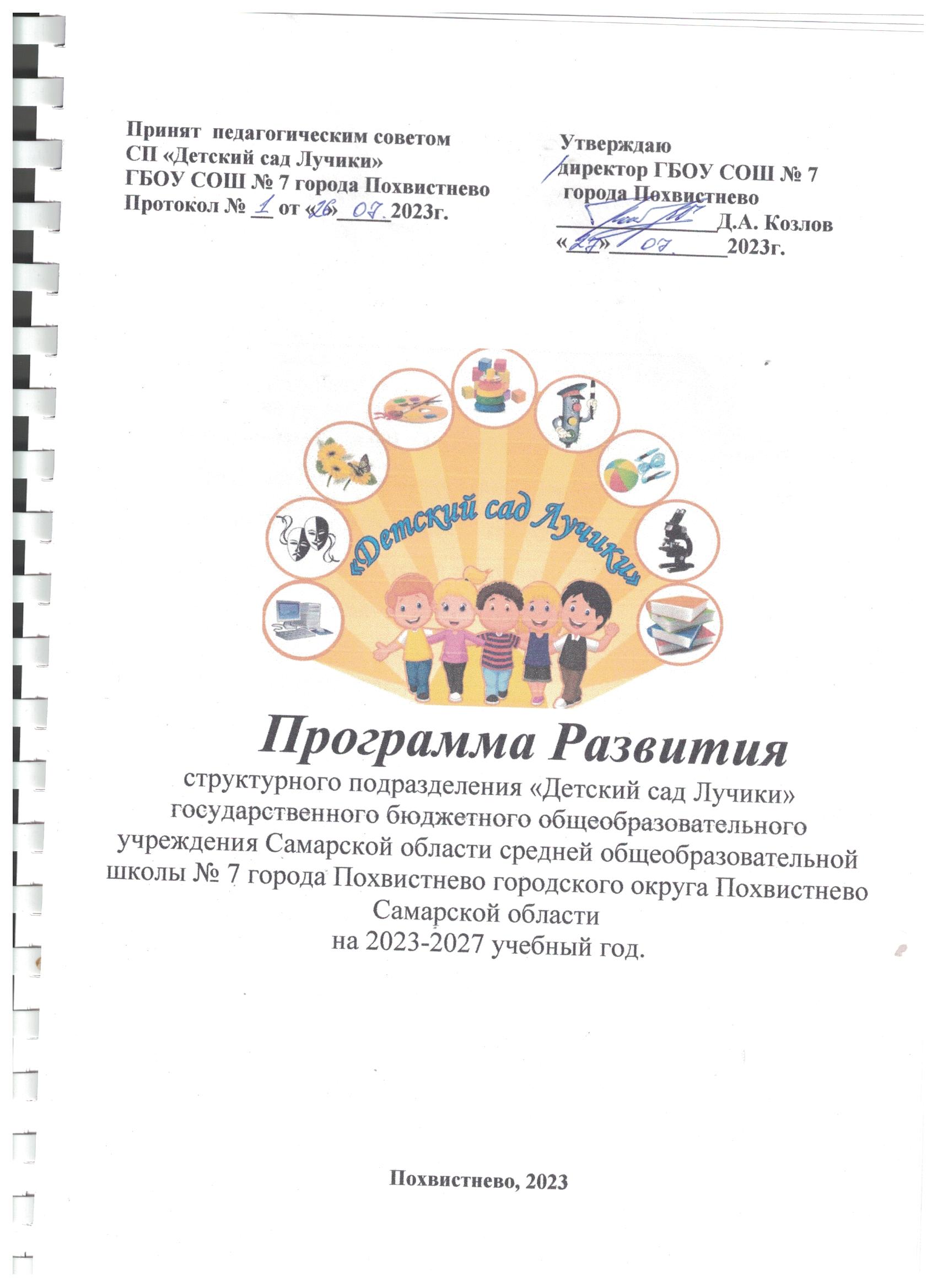 СодержаниеВВЕДЕНИЕПрограмма развития СП «Детский сад Лучики» ГБОУ СОШ № 7 города Похвистнево (далее – СП «Детский сад Лучики») представляет собой долгосрочный нормативно-управленческий документ и включает в себя осуществление комплекса мероприятий, направленных на повышение качества дошкольного образования, рост профессиональной компетентности педагога - как основного ресурса развития системы образования, удовлетворения образовательных потребностей воспитанников и их родителей (законных представителей). Перспективы развития разработаны с учетом анализа объективных данных о состоянии учреждения, территориального местонахождения, специфики контингента детей, потребности родителей (законных представителей) воспитанников в образовательных услугах, а также возможных рисков в процессе реализации программы.Программа развития разработана на период с 2023 года по 2027 год. В Программе отражено состояние деятельности СП «Детский сад Лучики» на текущий период и тенденции его развития, обозначены проблемы и задачи, представлены меры по изменению содержания и организации образовательного процесса в соответствии с ФГОС ДО.Для разработки Программы развития была создана рабочая группа участников образовательных отношений, определены сроки разработки.Этапы разработки:- изучение основных направлений государственной политики, социального заказа, анализ состояния дел в СП «Детский сад Лучики», разработка концепции,- конкретизация целей и задач,- разработка плана действия по реализации (этапы, направления).Паспорт Программы развитияИнформационная справкаСП «Детский сад Лучики» ГБОУ СОШ № 7 города Похвистнево создано в октябре  1963 году.Детский сад находится в отдельно стоящем типовом двухэтажном здании. Имеется собственная территория для прогулок, 4 оборудованных прогулочных веранд, спортивная площадка.Материально – техническая базаСостояние материально-технической базы структурного подразделения соответствует требованиям ФГОС ДО, современному уровню образования и санитарным нормам. Все базисные компоненты развивающей предметной среды детства включают оптимальные условия для полноценного физического, художественно-эстетического, познавательного, речевого и социально коммуникативного развития детей.Методический кабинет, медицинский кабинет, изолятор,  кабинет учителя логопеда, кабинет педагога – психолога, 4 групповых помещений, кабинет завхоза, кабинет робототехники, музыкальный зал, пищеблок, прачечная, подсобные помещения.Развивающая предметно-пространственная среда (РППС) организована на принципах ФГОС ДО. РППС организуется таким образом, чтобы дать возможность наиболее эффективно развивать индивидуальность каждого ребёнка с учётом его склонностей, интересов, уровня активности. Групповые помещения структурного подразделения (4 групповых ячеек) оснащены удобной детской мебелью, соответствующей возрастным особенностям детей и требованиям СаНПиН.РППС постоянно модернизируется согласно потребностям воспитанников, соответствует всем требованиям безопасности. Зонирование групповых помещений соответствует возрасту воспитанников группы, познавательным, интеллектуальным и физическим особенностям, требованиям программно- методического комплекта. В каждой группе оборудованы центры активности длясамостоятельной деятельности детей. В группах имеются зоны для индивидуальной и самостоятельной работы с детьми, которая направлена на оптимизацию выявленных затруднений детей, отработку и закрепление пройденного материала.Режим работы структурного подразделения:Деятельность СП в режиме развития — целенаправленный, закономерный, непрерывный и необратимый процесс перехода учреждения в качественно новое состояние, характеризующийся разноуровневой организацией, культурно творческой направленностью и использованием постоянно расширяющегося потенциала развития.СП «Детский сад Лучики» работает с понедельника по пятницу с 7.00 до 19.00.Продолжительность занятий от 10 до 30 минут в зависимости от возраста воспитанников), среднее их количество от 1 до 3-х в соответствии с требованиями к максимальной нагрузке.Обеспечение безопасностиВ детском саду разработан паспорт безопасности (антитеррористической защищенности).Имеется Декларация пожарной безопасности.Установлена «тревожная сигнализация»,	автоматическая	пожарная   с   игнализация.В структурном подразделении ведутся мероприятия по соблюдению правил пожарной безопасности и ПДД.Педагоги детского сада проводят с детьми мероприятия по ОБЖ.Система работы по здоровьесбережению воспитанников, учитывающая  интересы всех участников образовательного процесса, направлена на формирование у детей ответственного отношения к здоровью, оказание коррекционной помощи детям и созданию условий, адекватных возможностям  каждого ребенка, в том числе детей с ОВЗ и инвалидов.Воспитанникам детского сада гарантируется:охрана жизни и здоровья;защита от всех форм физического и психического насилия, оскорбления личности;защита достоинства;удовлетворенность потребностей в эмоционально-личностном общении;удовлетворение физиологических потребностей в соответствии с его возрастом и индивидуальными особенностями развития;развитие его творческих способностей и интересов;получение помощи в коррекции отклонений в физическом и психическом развитии детей;предоставление оборудования, игр, игрушек, учебных пособийХарактеристика контингента воспитанниковВ настоящее время в СП  функционирует 4 (65 воспитанников) группы из которых: разновозрастная группа (1 – 7 года) – 1 группа;коррекционная группа для детей с ОВЗ компенсирующей направленности (4-5 лет) – 1 группа;коррекционная группа для детей с ОВЗ компенсирующей направленности (5-6 лет)– 1 группа;коррекционная группа для детей с ОВЗ компенсирующей направленности (6-7 лет)– 1 группа.Характеристика окружающего социумаМикрорайон «Южный город», где расположен ГБОУ СОШ «ОЦ «Южный город» пос. Придорожный СП «Детский сад «Лукоморье» является микрорайоном поселка Придорожный Волжского района Самарской области. Расположен в 900 метрах от города Самара.В «Южном городе» преобладает комплексный подход к развитию территорииэто и строительство современного жилья и развитой инфраструктуры.Вблизи ГБОУ СОШ «ОЦ «Южный город» пос. Придорожный СП«Детский сад «Лукоморье» находится детская поликлиника, 2 спортивных комплекса, Образовательный центр «Южный город»Характеристика педагогического коллективаОбщее	количество	педагогических	работников	 11	человек	и	1 руководитель:Воспитатели – 8, старший воспитатель – 1, учитель – логопед – 2, учитель – дефектолог – 1, педагог – психолог – 1,  музыкальный руководитель – 1Укомплектованность СП педагогическими кадрами – 100%.Сведения о педагогических работникахОсновные	принципы	для	выстраивая	деятельности	СП	«Детский сад Лучики»:- принцип системности – целостный подход, взаимодействие всех направлений и звеньев на достижение оптимального результата – развития личности ребенка;- принцип развивающего образования опирается на «пространство детскойреализации» и предполагает использование новейших технологий и методик;принцип индивидуализации и дифференциации предполагает учет субъективного опыта, индивидуальных предпочтений, склонностей, интересов и способностей детей и взрослых;- принцип гуманизации – основывается на усилении внимания к личности каждого воспитанника как высшей ценности общества, установке на формирование гражданина с полноценным познавательно – речевыми, моральными и физическими качествами, создании максимально благоприятных условий для развития его творческой индивидуальности;- принцип увлекательности – является одним из важнейших. Весь образовательный материал интересен детям, доступен и подается в игровой форме;- принцип вариативности предполагает разнообразие содержания, форм и методов с учетом целей развития и педагогической поддержки каждого ребенка;принцип инновационности – определяет постоянный поиск и выбор идей, наиболее оптимальных программ, технологий и форм работы;- принцип активности – предполагает освоение ребенком программы через собственную деятельность под руководством взрослого.Образ будущего СП «Детский сад Лучики» - это:- ребенок реализует свое право на индивидуальное развитие в соответствии со своими потребностями, возможностями и способностями;- педагоги развивают свои профессиональные и личностные качества;руководитель обеспечивает успех деятельности детей и педагогов;- коллектив работает в творческом поисковом режиме, основываясь на гуманных отношениях партнерского сотрудничества.Основной структурной единицей в процессе развития СП «Детский садЛучики»	выступает	взаимодействие	участников	образовательных отношений в триаде «педагог- ребенок- родитель», где:- родители формируют социальный заказ на уровне общественной потребности;- коллектив структурного подразделения является непосредственным реализаторами образовательных услуг на уровне государства;- дети выступают как потребители оказываемых услуг СП «Детский сад Лучики» по обучению и воспитанию, развитию личности.Для того чтобы педагоги могли эффективно осуществлять взаимодействие с семьей, необходимо повышение их правовой и психолого-педагогической культуры, формирование гуманистических взглядов на процесс образования, а также профессиональные умения контактировать с родителями.Образ выпускника СП «Детский сад Лучики»Во ФГОС ДО целевые ориентиры, на этапе завершения дошкольного образования представлены как социально-нормативные возрастные характеристики возможных достижений ребёнка, исходя из которых мы может описать качества личности выпускника СП «Детский сад Лучики». Самостоятельность и инициативность.У ребёнка заложены основы для проявления личной инициативы в различных видах деятельности. Он обладает творческим мышлением и способен действовать не по шаблону, а достигать цели альтернативным способом.Ребёнок способен самостоятельно обозначать проблему, добывать необходимую информацию для её решения, применять полученные знания в практической деятельности.Ответственность и самоконтроль.Ребёнок обладает навыками самоконтроля, умеет планировать, принимать решения и брать ответственность за них на себя, в том числе и по отношению к другим людям.Ребёнок понимает значимость своих действий. Умеет брать на себя такие обязанности, которые соответствуют его уровню развития и которые он может выполнить.Чувство уверенности в себе и позитивная самооценка.Ребёнок обладает способностью составлять собственное мнение о себе и других людях, давать характеристику своим и чужим поступкам.Ребёнок признает за собой и за другими  право  быть  непохожими, со своими интересами, привычками, умениями, а также национальными  особенностями. Он знает свои сильные стороны, имеет опыт преодоления трудностей, обладает чувством собственного достоинства, а также имеет установку на положительное отношение к миру и другим людям.Ребёнок овладевает начальными представлениями о ценности своего здоровья и необходимостью вести здоровый образ жизни. Он подвижен, вынослив, может контролировать свои движения и управлять ими.Социализация и коммуникация.У ребёнка сложились надёжные доверительные отношения с родителями, педагогами. Он умеет устанавливать прочные дружеские взаимоотношения со сверстниками.Ребёнок проявляет любознательность в познании окружающего мира. Он умеет получать знания через собственный опыт: исследования, игру, взаимодействие. В любой момент ребёнок способен проявить сострадание, милосердие, оказать помощь другому человеку.Ребёнок не боится решать проблемы самостоятельно или обращаться за помощью к сверстникам. Использует речь для выражения своих мыслей, чувств и желаний. У ребёнка развито умение и привычка слушать собеседника, делиться своими мыслями и точкой зрения. Он обладает первичными навыками публичного выступления.Выпускник детского сада обладает начальными знаниями о правилах и нормах жизни в семье, детском саду, обществе в целом, приобретает основы правового поведения.Независимое и критическое мышление.Ребёнок обладает способностью самостоятельно мыслить, логически рассуждать, обладает навыками простейшего абстрагирования, умеет самостоятельно искать ответы на возникающие вопросы.Выпускник способен к принятию обоснованных решений (отклонить, согласиться или отложить) исходя из анализа собственного опыта и мнения собеседников, обладает гибкостью суждений.Иными словами, мы должны выпустить ребенка физически и психически здорового, приспособленного к условиям окружающей социальной среды, эмоционально раскрепощенного, легко идущего на контакт с взрослыми и сверстниками, имеющего стремление к поддержанию здорового образа жизни, с развитым в соответствии с возрастом интеллектом и творческим потенциалом.Образ педагога СП «Детский сад Лучики»Универсальные требования к педагогу сформулированы в профессиональном стандарте педагога (приказ Министерства труда и социальной защиты Российской Федерации № 544н от «18» октября 2013г.) и в ФГОС ДО, представленные в виде трудовых действий, необходимых умений, знаний и других характеристик.Все педагоги СП «Детский сад Лучики» разделяют и следуют ценностям, формирующим корпоративный дух организации. Качество дошкольного воспитания во многом определяется характером общения взрослого и ребенка.Проанализировав стиль общения педагогов с детьми, мы пришли к выводу, что большинство из них, приняли новую тактику общения – субъект - субъектное отношение, основанное на принципах сотрудничества, в котором позиция педагога исходит из интересов ребенка и перспектив его дальнейшего развития.Модель педагога детского сада (как желаемый результат):Профессионализм воспитателя:имеет необходимую педагогическую и психологическую подготовку;владеет основами необходимых знаний и умений согласно нормативным документам;свободно ориентируется в современных психолого-педагогических концепциях обучения, воспитания и здоровье формирования, использует их как основу в своей педагогической деятельности;владеет умением планировать и оценивать уровень развития детей своей группы;умело использует   элементарные   средства   диагностики   и   коррекциииндивидуальных особенностей детей при реализации дифференцированного подхода;владеет педагогической техникой: речью, умением сконцентрировать внимание детей на решение педагогических задач, используя личностно-ориентированную модель взаимодействия с детьми;проявляет творчество и интерес к педагогической деятельности;умеет работать с техническими средствами обучения, видит перспективу применения ИКТ в образовательном процессе;стимулирует активность детей в образовательной деятельности, их увлеченность познавательными и практическими заданиями, их потребность в самостоятельном добывании знаний, потребность к творческой переработке усвоенного материала;реализует систему комплексного психолого-медико-педагогического сопровождения воспитанников и их родителей;владеет способами оптимизации образовательного процесса путем включения в него новых форм дошкольного образования, расширения перечня дополнительных образовательных и оздоровительных услуг.Проявление организационно-методических умений:использует в работе современные методики;включает родителей в деятельность, направленную на создание условий, способствующих развитию, оздоровлению и воспитанию их детей;формирует у родителей позитивное отношение к овладению знаниями педагогики и психологии;владеет	навыками	анализа,	прогнозирования	и	планирования своей  деятельности.Личностные качества педагога:четко представляет себе цели и задачи, стоящие перед современным образованием, стремится к максимальному личному вкладу в скорейшее осуществление прогрессивных преобразований;имеет четко   выработанную   жизненную   позицию,   не   противоречащуюморальным нормам общества;обладает развитой эмпатией: эмоциональной отзывчивостью на переживание ребенка, чуткостью, доброжелательностью, заботливостью, тактичностью;владеет педагогическим тактом, умеет сохранять личное достоинство, не ущемляя самолюбия детей, их родителей, коллег по работе;обладает рефлексивными умениями: умением размышлять над причинами успехов и неудач, ошибок и затруднений в воспитании и обучении детей;креативен;воплощает идеи гуманизации педагогического процесса;развивает коммуникативно-адаптивные механизмы своей личности и личности ребенка с целью успешной интеграции в социуме;ведет работу по организации тесного взаимодействия медико-педагогического персонала учреждения, родителей и социума.Модель будущего СП «Детский сад Лучики»Модель нового модернизированного дошкольного образовательного учреждения должна представлять собой детский сад, имеющий опыт работы по развитию физических и психических функций организма, воспитанию детей с 1  до 7 лет, их социализации и самореализации.Перспектива новой модели организации предполагает:эффективную реализацию образовательной программы воспитания и укрепления здоровья детей раннего и дошкольного возраста, обеспечивающую условия для развития способностей ребенка, приобщение его к основам здорового образа жизни, формирование базовых качеств социально ориентированной личности, обогащенное физическое, познавательное, социальное, эстетическое и речевое развитие;обеспечение преемственности дошкольного образования и начальной ступени школьного образования, дополнительного и семейного образования, интеграции всех служб детского сада в вопросах развития детей;личностно-ориентированную систему образования и коррекционной помощи, характеризующуюся мобильностью, гибкостью, вариативностью,индивидуализированностью подходов;расширение участия коллектива, родительского актива и представителей социума в выработке, принятии и реализации правовых и управленческих решений относительно деятельности учреждения;обновленную нормативно-правовую, финансово-экономическую, материально- техническую и кадровую базы для обеспечения широкого развития новых форм дошкольного образования;четкое распределение и согласование компетенций и полномочий, функций и ответственности всех субъектов образовательного процесса;усиление роли комплексного психолого-медико-педагогического сопровождения всех субъектов образовательного процесса;принципиально новую РППС, в которой бы сами предметы, материалы, игрушки и пособия содержали элементы обучения и развития, возможность самостоятельного поведения;высокую конкурентоспособность образовательного учреждения путем включения в педагогический процесс новых форм дошкольного образования, а также расширения сферы образовательных услуг, предоставляемых воспитанникам и неорганизованным детям населения.Всё выше изложенное определяет основную линию концепции Программы             развития структурного подразделения «Детский сад Лучики» на 2023-2027 г.г. Для создания модели современной дошкольной образовательной организации необходим переход к образовательной модели с ведущим фактором индивидуально-личностного и интерактивного взаимодействия.SWOT анализ СП «Детский сад Лучики» ГБОУ СОШ № 7 города ПохвистневоДля	достижения	указанных	результатов	выдвигаются следующие направлениями развития деятельности СП «Детский сад Лучики»:- переход на ФОП ДО;- модернизация развивающей предметно - пространственной среды;- оптимизация кадровых ресурсов;- усиление антитеррористической защищенности организации;- реализация коррекционно – развивающего направления работы ДОО;-адаптация к социуму детей иностранцев;- создание условий для инженерно – технического творчества;- создание условий для организации «Театрального пространства» в ДОО.Стратегия развития по направлениямНовая Программа развития направлена на создание таких условий пребывания ребенка в детском саду, чтобы он получал радость от успеха своей деятельности, быть в центре внимания своих сверстников, получал одобрение педагогов, быть успешным.Обновлённое содержание образования требует не только нового подхода к оценке образовательных результатов воспитанников, но и качественно иных ориентиров в оценке деятельности педагогов и специалистов, уровня системы управления качеством образования в СП «Детский сад Лучики».Государственным приоритетом в сфере повышения статуса педагога становится разработка политики по формированию нового функционала педагогов как новой общественной элиты, поэтому педагог должен выполнять функции организатора деятельности, консультанта, наставника, сопровождающего самостоятельную деятельность воспитанников.Материальная   составляющая    инфраструктуры    СП    «Детский    садЛучики» направлена на обеспечение физической и психологической безопасности.Для поддержания современной инфраструктуры необходимо повысить качество сервисного обслуживания самого здания детского сада, территории к нему прилежащей. Модель информатизации детского сада предполагает использование информационной среды детского сада для планирования образовательного процесса каждым педагогом, обладающим профессиональной ИКТ - компетентностью.Методическую составляющую инфраструктуры необходимо переориентировать на поддержку деятельности каждого педагога и специалиста: наличие свободного доступа к различным методическим, информационным и консультационным ресурсам.Организационная составляющая инфраструктуры детского сада направлена на создание пространства для социальных коммуникаций, обеспечивающих возможность выстраивания ребенком собственных моделей поведения и самоопределения в меняющихся социальных условиях, на обеспечение высших образовательных достижений педагогов, их личностного и профессионального роста.Стратегия развития учреждения рассчитана на период с 2023 до 2027 года. Стратегия определяет совокупность реализации приоритетных направлений, ориентированных на развитие детского сада.Переход на ФОП ДО.С 1 сентября 2023 года в соответствии с Приказом Министерства Просвещения Российской Федерации от 25 ноября 2022 г. № 1028 "Об Утверждении Федеральной образовательной программы дошкольного образования" дошкольные образовательные учреждения начнут работать по новой федеральной образовательной программе – ФОП ДО.Федеральная программа вводит базовый уровень требований к объему, содержанию и результатам работы с детьми в детских садах и позволяет реализовать несколько основополагающих функций дошкольного уровня образования:- обучение и воспитание ребенка дошкольного возраста как гражданина Российской Федерации, формирование основ его гражданской и культурной идентичности на соответствующем его возрасту содержании доступными средствами;- создание единого ядра содержания дошкольного образования (далее – ДО), ориентированного на приобщение детей к традиционным духовно нравственным и социокультурным ценностям российского народа, воспитание подрастающего поколения как знающего и уважающего историю и культуру своей семьи, большой и малой Родины;- создание единого федерального образовательного пространства воспитания и обучения детей от рождения до поступления в общеобразовательную организацию, обеспечивающего ребенку и его родителям (законным представителям) равные, качественные условия ДО, вне зависимости от места проживания.Федеральная программа позволит объединить обучение и воспитание в единый процесс на основе традиций и современных практик дошкольного образования, подкрепленных внушительным объемом культурных ценностей. В тексте программы разработчики уточнили, что ФОП ДО вместе с ФГОС ДО станет основой для разработки и утверждения образовательных программ в детских садах.В связи с этим СП «Детский сад Лучики» с 01.09.2023 года переходит на реализацию  ОП ДО в соответствии с ФГОС ДО и ФОП ДО.Модернизация развивающей предметно – пространственной среды ДОО.В системе ДО в связи с реализацией ФГОС ДО, а также изменяющимися нормативно-правовыми, административными, экономическими, социально- культурными условиями, осуществляется модернизация пространства детского сада, в том числе развивающей ребенка среды.РППС группового помещения является частью образовательной среды детского сада. В соответствии с ФГОС ДО РППС должна обеспечивать и гарантировать:- охрану и укрепление физического, психического здоровья и эмоционального благополучия детей, а также проявление уважения к их человеческому достоинству, к их чувствам и потребностям, формировать и поддерживать положительную самооценку, в том числе и при взаимодействии детей друг с другом и в коллективной работе, уверенность в собственных возможностях и способностях;- максимальную реализацию образовательного, в том числе и воспитательного потенциала пространства ДОО, группы и прилегающей территории, предназначенных для реализации образовательной программы, а также материалов, оборудования и инвентаря для развития детей дошкольного возраста в соответствии с особенностями каждого возрастного этапа, охраны и укрепления их здоровья, учёта особенностей и коррекции трудностей их развития;построение вариативного развивающего образования, ориентированного на возможность свободного выбора детьми материалов, видов активности, участников совместной деятельности и общения, как с детьми разного возраста, так и со взрослыми, а также свободу в выражении своих чувств и мыслей;- создание равных условий, максимально способствующих реализации различных образовательных программ в структурном подразделении для детей, принадлежащих к разным национально-культурным, религиозным общностям и социальным слоям, а также имеющих различные (в том числе ограниченные) возможности здоровья;- построение образовательной деятельности на основе сотрудничества взрослых с детьми, ориентированной на интересы и возможности каждого ребенка и учитывающей социальную ситуацию его развития, возрастные индивидуальные особенности и зону ближайшего развития (недопустимость как искусственного ускорения, так и искусственного замедления развития детей);- создание условий для знакомства воспитанников детского сада с историей и культурой родной страны, района, населенного пункта, в том числе в формате организации образовательных событий в культурнообразовательной среде населенного пункта, в котором расположен детский сад;- создание условий для формирования нравственных ценностей на основе культуры и традиций многонационального российского народа и расширения собственного нравственного опыта ребенка;- создание условий для эффективной трудовой деятельности и мотивации непрерывного самосовершенствования и профессионального развития педагогических работников, а также содействие в определении собственных целей, личных и профессиональных потребностей и мотивов;- открытость детского сада и вовлечение родителей (законных представителей) непосредственно в образовательную деятельность, осуществление их поддержки по вопросам образования детей, воспитания, охране и укреплению их здоровья, а также поддержки образовательных инициатив внутри семьи.Также при организации РППС взрослым участникам образовательных отношений следует соблюдать принцип стабильности и динамичности окружающих ребенка предметов в сбалансированном сочетании традиционных (привычных) и инновационных (неординарных) элементов, что позволит сделать  образовательную деятельность более интересной, формы работы с детьми более вариативными, повысить результативность ДО и способствовать формированию у детей новых компетенций (с учетом особенностей их развития), отвечающих современным требованиям.Принцип обеспечения сотрудничества всех участников образовательных отношений (педагогов, родителей, детей) – предполагает организацию совместных мероприятий со стороны ДОО в лице педагога с семьей воспитанника для обеспечения преемственности РППС. Обеспечение возможности свободного выбора ребенком предметов и оборудования, индивидуальной и коллективной деятельности со сверстниками предполагает необходимость при формировании РППС учитывать ее информативность, разнообразие тематики материалов и оборудования.РППС должна соответствовать:ФОП ДО;материально-техническим и медико-социальным условиям пребывания детей в ДОО;возрастным особенностям детей;требованиям безопасности и надежности при использовании согласно действующим санитарно-эпидемиологическим правилам и нормам;требованиям безопасности и надежности при использовании согласно действующему законодательству в сфере технического регулирования, стандартизации и оценке соответствия продукции, защите прав потребителей.Определяя наполняемость РППС, следует помнить о концептуальной целостности образовательного процесса. Для реализации содержания каждого из направлений развития и образования детей ФГОС ДО определяет пять образовательных областей.Принимая во внимание интегративный характер образовательных областей, игрушки, оборудование и прочие материалы для реализации содержания одной образовательной области могут использоваться и в ходе реализации содержания других областей, каждая из которых соответствует детским видам деятельности (игровой, двигательной, коммуникативной, познавательно-исследовательской, изобразительной, конструирования, восприятия художественной литературы и фольклора, музыкальной и др.), в том числе для детей с ОВЗ.При проведении закупок оборудования и средств обучения и воспитания необходимо руководствоваться нормами законодательства Российской Федерации, в том числе в части предоставления приоритета товарам российского происхождения, работам, услугам, выполняемым, оказываемым российскими юридическими лицами.Оптимизация кадровых ресурсов.Актуальность изменений обусловлена переменами, происходящими во всех сферах нашего общества и прежде всего в сфере образования. Данные перемены предъявляют новые требования к системе повышения квалификации работников образования, к личности самого педагога.Современный педагог должен иметь возможность и желание систематически повышать свое педагогическое мастерство, активизировать свое научно-теоретическое самообразование, активно включаться в методическую работу детского сада, на уровне округа, города и области.Образование нуждается в педагоге, способном модернизировать свою деятельность посредством критического, творческого ее преобразования, использования новейших достижений науки и передового педагогического опыта.Необходимо:расширить «пространство возможных действий» педагогов в области совершенствования собственных умений по использованию педагогических технологий, форм и методов воспитания и обучения;разработать траекторию совершенствования профессионального мастерства, творческого саморазвития каждого педагога;объединить усилия педагогов и администрации для решения задач развития образовательного процесса, поставленных перед современным образованием Педагог имеет возможность:объективно оценить уровень своей готовности к использованию инноваций в образовательном процессе;иметь выбор, наиболее подходящий для себя пути повышения квалификации;научиться видеть проблемы, которые решаются с помощью использования инновационных технологий обучения;анализировать и аккумулировать в своем опыте лучшие образцы педагогической практики;комбинировать элементы теории и практики, умело интегрировать педагогические технологии, формы и методы обучения с целью достижения новых образовательных результатов у воспитанниковУсиление антитеррористической защищенности ДОО.На сегодняшний день терроризм, наряду с распространением оружия массового уничтожения, региональными конфликтами и организованной преступностью, представляет собой самый опасный вызов безопасности нашей стране.В целях пресечения и раскрытия террористического акта, минимизации его последствий и защиты жизненно важных интересов личности, общества и государства, правильно ориентироваться и действовать в чрезвычайных ситуациях гражданам необходимо знать правила, порядок поведения и действия населения при угрозе и в период проведения терактов.В последнее время необходимость соблюдение безопасности в образовательных учреждениях серьезно возросла. Эта озабоченность связана не только с физическими факторами, но и психологические факторы также могут ассоциироваться с опасностью.Коррекционно – развивающее направление работы ДОО.Право на образование – одно из естественных неотъемлемых основных прав и свобод человека. «Закон об образовании» Российской Федерации реализует обеспечение равного доступа к получению того или иного вида образования и создание в образовательных учреждениях возможностей для удовлетворения	индивидуальных	образовательных	потребностей	каждого ребенка.Особые образовательные потребности ребенка требуют от	 ДОО организации коррекционно-развивающей работы.Коррекционно-развивающая работа включает в себя:создание в группе адаптивной предметной среды детства;выбор оптимальных для развития ребенка с ограниченными возможностями здоровья коррекционных программ, методик, методов и приемов обучения и воспитания в соответствии с его особыми образовательными потребностями;организацию и проведение индивидуальных и групповых коррекционно- развивающих занятий, необходимых для преодоления нарушений в развитии.В соответствии с Приказом Министерства Просвещения Российской Федерации от 25 ноября 2022 г. № 1028 "Об Утверждении Федеральной образовательной программы дошкольного образования" необходимо пересмотреть и усовершенствовать все направления коррекционной работы ДОО.Адаптация к социуму детей - иностранцев.В последние годы в связи с происходящими по всему миру социальными изменениями значительно усиливаются процессы миграции населения.В субъективном аспекте мигранты сталкиваются с двумя видами рисков – социокультурной и социально-психологической адаптации.Адаптация, трудности социального характера требуют разработки комплекса мер педагогической, психологической и социальной поддержки, обеспечивающих оптимальное социальное развитие детей из семей мигрантов, их адаптацию к новой социальной среде, создание условий, способствующих предотвращению, устранению и смягчению личных и общественных конфликтов, а также развитие способностей к общению и самостоятельности в условиях диалога и взаимопонимания, и успешную социализацию.Проживая в русскоязычной среде, эти дети - иностранцы не теряют родной язык. Поэтому они развиваются в условиях билингвизма. В связи с чем, необходимо разработать комплекс мер по социализации и психологической адаптации таких детей для успешной интеграции их в российскую социокультурную и языковую среду.В связи с этим педагогам необходимо целенаправленно обучать второму (неродному) языку, формировать у детей-мигрантов языковых умений и коммуникативных навыков, адекватных новой социокультурной среде.Успешность адаптации иноязычных воспитанников в образовательной среде дошкольной организации напрямую зависит от психолого-педагогической компетентности педагогов в вопросах сопровождения детей-иностранцев.В связи с этим необходимо:изучить особенности и возможности СП «Детский сад «Лукоморье» и готовность педагогов к работе в условиях полиэтнического образовательного пространства;запланировать повышение профессиональной грамотности педагогов и организацию РППС в данном направлении.Важным инструментом повышения эффективности адаптации детей - иностранцев в среде образовательного учреждения является организация взаимодействия с родителями (законными представителями) воспитанников.При планировании совместной работы ДОО с семьями детей - иностранцев необходимо предусмотреть организацию мероприятий с этнокультурным компонентом, способствующих сохранению позитивной этнической идентичности и развивающих межкультурные контакты (презентации национальных костюмов и ремесел, фольклорные праздники и т.п.).Таким образом, работа по адаптации детей-иностранцев позволит обеспечить сохранность психического здоровья, успешность вхождения в инокультурную среду детского сада, эффективно организовать работу по комплексному сопровождению семей педагогами СП «Детский сад«Лукоморье».Создание условий для инженерно – технического творчества.В настоящее время наша страна испытывает потребность в инженерно- техническом персонале и высококвалифицированных рабочих кадрах. Доказано, что основа интеллекта человека, его сенсорный опыт закладываются в первые годы жизни ребенка. В дошкольном детстве происходит становление первых форм абстракции, обобщение простых умозаключений, переход от практического мышления к логическому, развитие восприятия, внимания, памяти, воображения.В процессе игровой деятельности у дошкольников формируется и развивается не только логика, но и пространственное мышление, которое является основой для большей части инженерно-технических профессий.Основой организации технического творчества является создание проблемной ситуации, формулировка задач конструкторского характера, компонентами которого являются:техническое мышление;пространственное воображение и представление;конструкторская смекалка;умение применять знания в конкретной проблемной ситуации.Инженерно-техническое творчество в детском саду интересно тем, что, строится на интегрированных принципах, объединяет в себе элементы игры и экспериментирования, что соответствует ФГОС ДО. Личность формируется в деятельности и эффективность влияния развивающей предметно- пространственной среды на формирование основ технического мышления ребенка обусловлена его активностью в этой среде. Первоначально, важной задачей станет повышение развивающего эффекта самостоятельной деятельности детей в предметно-пространственной среде, которая обеспечивает воспитание каждого ребенка, позволяет ему проявить собственную активность и наиболее полно реализовать себя.В процессе строительно-конструктивных игр дети учатся наблюдать, различать, сравнивать, запоминать и воспроизводить приемы строительства, сосредотачивать внимание на последовательности действий. Познавательно-исследовательская деятельность позволяет ребенку напрямую удовлетворить присущую ему любознательность и смоделировать в своем сознании картину мира, основанную на собственных наблюдениях, опытах, установлении взаимозависимостях, закономерностях.Развитие технических способностей, предпосылок инженерного мышления детей дошкольного возраста – это поступательное, целенаправленное развитие сенсомоторных возможностей ребенка, его пространственного, логического и творческого мышления, развитие исследовательских навыков, обеспечивающих базис индивидуальных способностей в области создания конструкторских моделей, творческих идей в области освоения техники, механизмов.Создавая условия в ДОО, способствуем организации творческой продуктивной деятельности дошкольников в образовательном процессе, позволяя заложить на этапе дошкольного детства начальные технические навыки, осуществить начальное инженерно-техническое образование детей дошкольного возраста в ДОО.Кроме того, инженерно-техническое творчество, как инструмент развития познавательной активности детей дошкольного возраста, является одним из важных способов формирования профессиональной ориентации детей, способствует развитию устойчивого интереса к технике и науке, а также стимулирует рационализаторские и изобретательские способности.Создание условий для организации «театрального пространства» в ДОО. Самыми популярным и увлекательным направлением в дошкольном воспитании является театрализованная деятельность, имеющая в своей основеигровую форму.Театр доставляет детям большую радость, развивает художественные способности, творческий потенциал, общечеловеческую способность к межличностному взаимодействию, творчеству в любой области, помогает адаптироваться в обществе.За последнее время возросло количество детей дошкольного возраста, имеющих речевые отклонения, вследствие чего у дошкольников наблюдается низкий уровень коммуникативного развития, эмоциональная неуравновешенность, сложность в налаживании отношений со сверстниками и взрослыми. Дети не всегда могут поддержать беседу, высказать свою точку зрения, выразить свои эмоции, выступая перед публикой, передать эмоции героев в театрализованных постановках, на конкурсах чтецов и т.д. Многие дети отличаются застенчивостью, скованностью на открытых мероприятиях, заниженной самооценкой, слабо развитым творческим воображением, узкими представлениями об окружающей действительности.Такие проблемы у дошкольников решаются через включение их в театрализованную деятельность, как самый короткий путь эмоционального раскрепощения ребёнка, снятия зажатости обучения.Механизм реализации Программы РазвитияМеханизмом реализации программы Развития структурного подразделения «Детский сад «Лукоморье» является составляющие ее проекты и программы.Научно-методическое и организационное сопровождение реализации проектов Программы будут осуществлять рабочие группы, созданные из числа администрации, педагогов, родителей воспитанников, представителей общественных организаций и учреждений социального партнёрства.Разработанная в Программе концепция развития ДОО будет использована в качестве основы при постановке тактических и оперативных целей при разработке годовых планов.Мероприятия по реализации проектов и программ включаются в годовой план работы образовательной организации.Подведение итогов, анализ достижений, выявление проблем и внесение корректировок в программу будет осуществляться ежегодно на итоговом педагогическом совете, рассматриваться на родительских собраниях и представляться через отчет по самообследованию ежегодно.Предполагается организация и проведение различных мероприятий на уровне ДОО, способствующих психологической и практической готовности педагогического коллектива к деятельности по реализации проектов.План мероприятий по реализации Программы развитияПрогнозируемый результат Программы развития на 2027год:Реализация Программы позволит повысить качество и обеспечить условия получения образовательных услуг для всех категорий семей и воспитанников, в том числе с ОВЗ и инвалидностью не зависимо от социального и имущественного статуса, состояния здоровья в условиях инновационного режима развития СП «Детский сад «Лукоморье».В ходе реализации Программы предполагается достижение следующих результатов:сокращение очереди в ДОО;повышение уровня профессиональной компетенции педагогов, в том числе и при работе с детьми с ОВЗ и инвалидами;создание развивающей предметно – пространственной среды и материально- технической базы в группах в соответствии с инфраструктурой ФОП ДО, в том числе для детей с ОВЗ и инвалидов;рост творческих достижений всех субъектов образовательного процесса, овладение комплексом технических навыков и умений, необходимых для их реализации;обеспечение готовности воспитанников к обучению в школе;активное включение родителей в образовательный процесс;создание привлекательного имиджа учреждения в глазах всех субъектов образовательного процесса.создание доступной среды для детей с ОВЗ и инвалидов. Для воспитанников и родителей:каждому воспитаннику будут предоставлены условия для полноценного личностного роста (по необходимости составлены индивидуальные образовательные маршруты развития детей);обеспечение индивидуального психолого – педагогического сопровождения для каждого воспитанника СП «Детский сад «Лукоморье», в том числе и детей с ОВЗ и инвалидов;каждой семье предоставлена психолого – педагогическая помощь в воспитании и развитии детей, право на участие и контроля в работе детского сада.Для педагогов:каждому	педагогу	будет	предоставлена	возможность	повышения профессионального мастерства;дальнейшее	развитие	условий	для	успешного освоения педагогических технологий (использование новинок педагогической деятельности);поддержка	инновационной	деятельности	(обобщение	опыта,	участие	в педагогических мероприятиях).Для СП «Детский сад «Лукоморье»:будет налажена система управления	качеством	образования дошкольников (планирование, контроль, анализ работы);развитие сотрудничества с социальными партнерами;будут		обновляться	и	развиваться			материально-технические	условия пребывания детей в учреждении в соответствии с современными требованиями. Таким образом, работа коллектива СП «Детский сад «Лукоморье» направлена на обеспечение качества образовательного процесса посредством повышения профессионального	уровня	коллектива,	создания	условий	для		целостного развития	личности		каждого	ребенка	и			объективной	оценки	результатовдеятельности.Финансовый план реализации Программы развитияОсновным источником финансирования инновационного развития  СП«Детский сад «Лукоморье» на ближайшие годы останутся бюджетные ассигнования в виде сметного финансирования и дополнительно привлечённые бюджетные и внебюджетные ресурсы.Угрозы и риски реализации Программы развитияПрограмма развития призвана не допустить риски, связанные с потерей таких ключевых преимуществ СП «Детский сад «Лукоморье»:конкурентоспособность образовательного учреждения и привлекательность в родительском сообществе в связи с высокими показателями качества образования;конкурентоспособность воспитанников и педагогов СП   «Детский сад«Лукоморье» в системе конкурсов, олимпиад, конференций и др.;конкурентоспособность выпускников СП «Детский сад «Лукоморье» в системе общего образования;высокое качество и материально-техническая оснащенность образовательного процесса.Конкурентные преимущества СП «Детский сад «Лукоморье» определяются следующими факторами:стабильно высоким качеством образования;наличием инновационной деятельности, потенциалом педагогических и управленческих команд в области проектирования, исследований, образовательных и организационно-управленческих инноваций;сопровождение детей специалистами СП «Детский сад «Лукоморье»;наличием системы повышения квалификации.Выделяются следующие группы рисков, которые могут возникнуть в ходе реализации Программы:Финансово-экономические риски связаны с сокращением в ходе реализации Программы предусмотренных объемов бюджетных средств. Это потребует внесения изменений в Программу, пересмотра целевых значений показателей.Нормативно-правовые риски связаны с возможным возникновением пробелов в правовом регулировании реализации деятельности учреждения, относимых к полномочиям федеральных и региональных органов государственной власти.Организационно-управленческие риски могут быть связаны:с недостатками в управлении реализацией Программой;с неверно выбранными приоритетами развития.Риски, связанные с недостатками в управлении программой, ошибки при выборе механизмов управленческой коррекции программных мероприятий, могут быть вызваны слабой координацией действий различных субъектов образовательной политики (учредители, управленческая команда СП «Детский сад «Лукоморье», органы управления образованием района и области, научно- педагогические сообщества).Недостаточный учет результатов мониторинговых исследований хода реализации Программы может существенно повлиять на объективностьпринятия решений при планировании программных мероприятий, что приведет к отсутствию их привязки к реальной ситуации.Риски, связанные с неверно выбранными приоритетами развития, могут быть вызваны изменениями государственной политики в сфере дошкольного образования и последующей внеплановой коррекцией частично реализованных мероприятий, что снизит эффективность данных мероприятий и всей программы, а также использования бюджетных средств.Социальные риски связаны с отсутствием поддержки идей Программы со стороны субъектов образовательного процесса.Возможные пути устранения угроз и рисков:1.Разъяснение идей Программы развития СП «Детский сад «Лукоморье». 2.Повышение	профессиональной	компетентности	административных	и  педагогических кадров.Организация мониторинга.Научно-методическое,	информационное	и	экспертно-аналитическое сопровождение.13. Организация руководства и контроля в ходе реализации Программы    развитияРуководство и контроль в ходе реализации Программы развития осуществляется администрацией СП «Детский сад Лучики» и представителями родительской общественности.Система организации контроля выполнения Программы развития:- отражение плана мероприятий контроля в годовом плане СП «Детский сад Лучики», в тематике Педагогических советов;- публикации на сайте СП «Детский сад «Лукоморье», в СМИ;-отчет администрации перед Педагогическим советом, общим родительским собранием;- участие в экспертизе образовательной деятельности;- мониторинг системы дошкольного образования;- участие в мероприятиях различного уровня.Инструментарий проведения контроля:статистические показатели мониторинга.Социальный эффект от реализации программы: - удовлетворение требований системы качества образования и образовательного запроса субъектов образовательного процесса на получение качественного образовательного продукта; - повышение рейтинга дошкольного образовательного учреждения через   создание имиджа СП «Детский сад Лучики» как детский сад с предоставлением услуг по психолого-педагогической поддержки семьям, воспитывающим дошкольников с ОВЗ, обеспечивающего гармоничное единство и взаимосвязь между достижением необходимого уровня ФГОС ДО и сохранением здоровья дошкольников.Введениестр. 41. Паспорт Программы развития на 2023 - 2027гстр.52.Информационная справкаматериально – техническая базарежим работыОбеспечение безопасностиХарактеристика контингента воспитанниковХарактеристика окружающего социумаХарактеристика педагогического коллективаОсновные принципыстр. 103. Образ выпускника СП «Детский сад Лучики»стр. 164. Образ педагога СП «Детский сад Лучики»стр. 185. Модель будущего СП «Детский сад Лучики»стр. 206. SWOT анализ СП «Детский сад Лучики»стр. 217. Стратегия развитияПереход на ФОП ДОМодернизация РППСОптимизация кадровых ресурсовУсиление антитеррористической защищенностиКоррекционно – развивающее направление работыАдаптация к социуму детей – иностранцевСоздание условий для инженерно – технического творчества- Создание условий для организации по направлению  деятельности по безопасности	в детском садустр. 248. Механизм реализации Программы развитиястр. 369. План мероприятий	по	реализации	Программы развития.стр. 3710. Прогнозируемый результат Программы развитиястр. 4111.Финансовый план реализации Программы развитиястр. 4312. Угрозы и риски реализации Программы развитиястр. 4313.	Организация	руководства	и	контроля	в	ходереализации Программы развитиястр. 45Наименование ПрограммыПрограмма	развития	СП«Детский сад Лучики» на период                                 2023 -2027 гг.Основания для разработки Программы«Конвенция о защите прав человек и основных свобод»«Конвенция о правах ребенка»«Декларация прав ребенка»«Конституция РФ»Закон «Об образовании в Российской Федерации», в ред. ФЗ от 29.12.20l2r.N. 273-ФЗ,Приказ Минобрнауки от 17.10.2013 № 1155 «Об утверждении федерального государственного образовательного	стандарта	дошкольного образования», с изменениями и дополнениями от 21 января 2019 г., 8 ноября 2022 гПриказ Министерства образования и науки Российской Федерации(Минобрнауки России) от 30 августа 2013 г. N 1014 г. Москва"Об утверждение Порядка организации и осуществления образовательной деятельности по основным общеобразовательным программам - образовательным программам дошкольного образования";Приказом Минпросвещения России от 25 ноября 2022 г. № 1028 «Об утверждении федеральной образовательной	программы	дошкольного образования» (Зарегистрировано в Минюсте России 28 декабря 2022 г. № 71847)Постановление Главного государственного санитарного врача РФ от 30.06.2020 N 16 "Обутверждении санитарно-эпидемиологических правил СП 3.1/2.4.3598-20 "Санитарно-эпидемиологические требования к устройству, содержанию и организации работы образовательных организаций и других объектов социальной инфраструктуры для детей имолодежи в условиях распространения новой коронавирусной инфекции (COVID-19)".Постановление Правительства РФ от 05.07.2001 г. № 505 «Об утверждении правил оказания платных услуг в сфере дошкольного и общего образования» (сизменениями и дополнениями),Национальная доктрина развития образования РФ до 2025 г.Национальные проекты:«Демография 2019-2024»,«Образование 2019-2024».Федеральный проект «Цифровая образовательная среда» (п. 4.4 паспорта национального проекта«Образование», утв. президиумом Совета при Президенте РФ по стратегическому развитию инациональным проектам, протокол от 24.12.2018 № 16).Распоряжение Минпросвещения России от 21.06.2021 № Р-126 «Об утверждении ведомственной целевой программы "Развитие дополнительногообразования детей, выявление и поддержка лиц, проявивших выдающиеся способности"».Разработчик ПрограммыРуководитель	СП	«Детский	сад	Лучики» Хрусталева Наталья ВикторовнаЦельСовершенствование в СП «Детский сад Лучики» системы интегративного образования в соответствии с ФГОС ДО и ФОП ДО, реализующего право каждого ребенка, в том числе инвалидов и лиц с ОВЗ, на качественное дошкольное образование, полноценное развитие в период дошкольного детства, как основыуспешной социализации и самореализации.Основные задачиОбеспечить условия для роста профессиональной компетентности педагогических работников в соответствии с Профессиональным стандартом.Усилить ориентир СП «Детский сад Лучики» на развитие индивидуальных способностей, поддержку детской инициативы, одаренности и социальной успешности каждого воспитанника, в том числеинвалидов и лиц с ОВЗ.Повышение доступности дошкольного образования.Совершенствовать предметно-пространственную среду СП «Детский сад Лучики», способствующую самореализации ребенка в разных видах детской деятельности в соответствии с ФГОС ДО и ФОП ДО.Модернизировать материально – техническую базу структурного подразделения и повысить уровень цифровизации образовательной деятельности.Совершенствовать	внедрение	системы дополнительного образования в образовательном учреждении через создание объединений воспитанников по интересам, в том числе инвалидов и лиц с ОВЗ.Совершенствование условий для гражданско- патриотического и духовно - нравственного воспитания детей.Совершенствовать содержание форм взаимодействия детского сада и семьи с учётом индивидуальных особенностей воспитанников и потребностей родителей (законных представителей) воспитанников.Повысить уровень безопасности, в том числе усиление антитеррористической защищенности объекта.Повысить доступность качественного дошкольного образования через отработку различных моделей индивидуального образования воспитанников с ОВЗ и инвалидов на основе индивидуальных образовательныхпрограмм, адаптированных основных образовательных программ.Период,	этапы реализации Программы2023 - 2027 гг. — Реализации Программы развития1этап — организационно-подготовительный: август-сентябрь2023 г.Цель:        определение возможностей коллектива СП«Детский сад Лучики» для реализации задач программы развития, анализ комплекса условий, имеющихся в структурном подразделении для перехода к работе в новых условиях развития. Разработка документации, локальных и иных актов для реализации программы развития.2 этап - развивающий и коррекционный (практический): сентябрь 2023 – август 2027 гг.Цель: внедрение и реализация мероприятий, коррекция	отдельных направлений работы.3этап — завершающий, обобщающий: сентябрь-декабрь 2027г.Цель: внутренняя и внешняя оценка достижений по реализации Программы развития. Обобщение опыта, внедрение в деятельность.Ожидаемые результаты реализации ПрограммыДля структурного подразделения:повышение конкурентоспособности учреждения;внедрены и эффективно используются цифровые технологии в образовательном процессе;создана современная комфортная развивающая предметно – пространственная среда и обучающее пространство в соответствии с требованиями ФГОС ДО и ФОП ДО;улучшение материально-технического обеспечения для реализации программы дошкольного образования, в том числе обучение и воспитание инвалидов и лиц с ОВЗ.Для воспитанников:получение полноценного качественного образования в соответствии с индивидуальными запросами и возможностями каждого ребенка с 1 до 8лет, в том числе инвалидов и лиц с ОВЗ;улучшение состояния физического, психического и социального здоровья воспитанников.Для педагогического коллектива:увеличение числа молодых педагогов и педагогов, аттестованных на квалификационные категории;повышение профессиональной компетентности педагогов, в том числе в овладении инновационными образовательными технологиями за счет прохождения КПК и переподготовки работников, участия в мероприятиях различного уровня.рост профессиональной культуры педагогов, повышение компетентности в области адаптации детей иностранцев;развитие базы методических разработок с использованием современных технологий для развития творческого потенциала воспитанников в условиях детского сада.Для семьи:сохранение здоровья ребенка и его успешность при переходе на уровень начального образования;расширение области участия родителей в деятельности детского сада (участие в образовательном процессе, в проведении совместных мероприятий и т.д);укрепление отношений взаимодействия детского сада и семьи.Для социума:реализация системы социального партнерства;расширение образовательного пространства через сотрудничество с учреждениями различного уровня;повышение	уровня	правовой	культуры	всех участников образовательного пространства.Реализация	Национальных	проектов«Образование», «Демография».ЦелевыеВысокий уровень удовлетворенности качеством предоставляемых услуг (от 75%) всех участников образовательных отношений.Значительное снижение количества воспитанников в очереди.Положительная динамика результативности участия педагогического коллектива в мероприятиях инновационной направленности на различных уровнях.Высокие показатели физического и психического здоровья воспитанников.Рост числа педагогических работников, систематически использующих дистанционные ИКТ, инновационные педагогические технологии.Обучение педагогов по программам для работы с детьми ОВЗ (до 80%).Обновление материально – технической базы.Быстрая адаптация к коллективу воспитанников детей иностранцев.Созданы условия для реализации творческого потенциала воспитанников всех возрастных групп через театрализованную деятельность.Созданы условия для дух гражданско- патриотического и духовно - нравственного воспитания детей.Созданы условия для реализации технического творчества воспитанников.индикаторыиВысокий уровень удовлетворенности качеством предоставляемых услуг (от 75%) всех участников образовательных отношений.Значительное снижение количества воспитанников в очереди.Положительная динамика результативности участия педагогического коллектива в мероприятиях инновационной направленности на различных уровнях.Высокие показатели физического и психического здоровья воспитанников.Рост числа педагогических работников, систематически использующих дистанционные ИКТ, инновационные педагогические технологии.Обучение педагогов по программам для работы с детьми ОВЗ (до 80%).Обновление материально – технической базы.Быстрая адаптация к коллективу воспитанников детей иностранцев.Созданы условия для реализации творческого потенциала воспитанников всех возрастных групп через театрализованную деятельность.Созданы условия для дух гражданско- патриотического и духовно - нравственного воспитания детей.Созданы условия для реализации технического творчества воспитанников.показателиВысокий уровень удовлетворенности качеством предоставляемых услуг (от 75%) всех участников образовательных отношений.Значительное снижение количества воспитанников в очереди.Положительная динамика результативности участия педагогического коллектива в мероприятиях инновационной направленности на различных уровнях.Высокие показатели физического и психического здоровья воспитанников.Рост числа педагогических работников, систематически использующих дистанционные ИКТ, инновационные педагогические технологии.Обучение педагогов по программам для работы с детьми ОВЗ (до 80%).Обновление материально – технической базы.Быстрая адаптация к коллективу воспитанников детей иностранцев.Созданы условия для реализации творческого потенциала воспитанников всех возрастных групп через театрализованную деятельность.Созданы условия для дух гражданско- патриотического и духовно - нравственного воспитания детей.Созданы условия для реализации технического творчества воспитанников.успешностиВысокий уровень удовлетворенности качеством предоставляемых услуг (от 75%) всех участников образовательных отношений.Значительное снижение количества воспитанников в очереди.Положительная динамика результативности участия педагогического коллектива в мероприятиях инновационной направленности на различных уровнях.Высокие показатели физического и психического здоровья воспитанников.Рост числа педагогических работников, систематически использующих дистанционные ИКТ, инновационные педагогические технологии.Обучение педагогов по программам для работы с детьми ОВЗ (до 80%).Обновление материально – технической базы.Быстрая адаптация к коллективу воспитанников детей иностранцев.Созданы условия для реализации творческого потенциала воспитанников всех возрастных групп через театрализованную деятельность.Созданы условия для дух гражданско- патриотического и духовно - нравственного воспитания детей.Созданы условия для реализации технического творчества воспитанников.реализацииВысокий уровень удовлетворенности качеством предоставляемых услуг (от 75%) всех участников образовательных отношений.Значительное снижение количества воспитанников в очереди.Положительная динамика результативности участия педагогического коллектива в мероприятиях инновационной направленности на различных уровнях.Высокие показатели физического и психического здоровья воспитанников.Рост числа педагогических работников, систематически использующих дистанционные ИКТ, инновационные педагогические технологии.Обучение педагогов по программам для работы с детьми ОВЗ (до 80%).Обновление материально – технической базы.Быстрая адаптация к коллективу воспитанников детей иностранцев.Созданы условия для реализации творческого потенциала воспитанников всех возрастных групп через театрализованную деятельность.Созданы условия для дух гражданско- патриотического и духовно - нравственного воспитания детей.Созданы условия для реализации технического творчества воспитанников.ПрограммыВысокий уровень удовлетворенности качеством предоставляемых услуг (от 75%) всех участников образовательных отношений.Значительное снижение количества воспитанников в очереди.Положительная динамика результативности участия педагогического коллектива в мероприятиях инновационной направленности на различных уровнях.Высокие показатели физического и психического здоровья воспитанников.Рост числа педагогических работников, систематически использующих дистанционные ИКТ, инновационные педагогические технологии.Обучение педагогов по программам для работы с детьми ОВЗ (до 80%).Обновление материально – технической базы.Быстрая адаптация к коллективу воспитанников детей иностранцев.Созданы условия для реализации творческого потенциала воспитанников всех возрастных групп через театрализованную деятельность.Созданы условия для дух гражданско- патриотического и духовно - нравственного воспитания детей.Созданы условия для реализации технического творчества воспитанников.развитияВысокий уровень удовлетворенности качеством предоставляемых услуг (от 75%) всех участников образовательных отношений.Значительное снижение количества воспитанников в очереди.Положительная динамика результативности участия педагогического коллектива в мероприятиях инновационной направленности на различных уровнях.Высокие показатели физического и психического здоровья воспитанников.Рост числа педагогических работников, систематически использующих дистанционные ИКТ, инновационные педагогические технологии.Обучение педагогов по программам для работы с детьми ОВЗ (до 80%).Обновление материально – технической базы.Быстрая адаптация к коллективу воспитанников детей иностранцев.Созданы условия для реализации творческого потенциала воспитанников всех возрастных групп через театрализованную деятельность.Созданы условия для дух гражданско- патриотического и духовно - нравственного воспитания детей.Созданы условия для реализации технического творчества воспитанников.Контрольанализреализации ПрограммыиПромежуточные результаты реализации Программыразвития прописываются в отчете о результатах самообследования структурного подразделения (апрель), размещаются на официальном сайте.развитияПолноенаименование УчрежденияСтруктурное подразделение «Детский сад Лучики» государственного бюджетного общеобразовательного учреждения Самарской области средней общеобразовательной школы № 7 города Похвистнево городского округа Похвистнево Самарской области (СП «Детский сад Лучики» ГБОУ СОШ № 7 города Похвистнево)Юридический адрес446452, Самарская область, город Похвистнево, ул. Неверова, 26Режим работыПятидневная рабочая неделя с 07.00 часов до 19.00 часов, выходные дни:суббота, воскресенье, праздничные дниРуководительХрусталева Наталья ВикторовнаУправлениеОбщее собрание трудового коллектива, ПедагогическийсоветТелефонытел.: 8(84656) 2-26-06        8(84656) 2-94-93Электроннаяпочтаso_svu_doo1_school7@samara.edu.ruОфициальныйсайтhttps://luchiki6.minobr63.ru/Учредительные документыЛицензия	на	осуществление	образовательной деятельности № 7203 от 25 декабря 2017 годаУставУтвержден приказом Северо-Восточного управления министерства образования и науки Самарской области от 29.01.2021 №                                                                                                                                                                                                                                                                                                                                                                                                                                                                                                                                                                                                                                                                                                                                                                                                                                                                                                                                                                                                                                                                                                                                                                                                                                                                                                                                                                                                                                                                                                                                                                                                                                                                                                                                                                                                                                                                                                                                                                                                                                                                                                                                                                                                                                                                                                                                                                                                                                                                                                                                                                                                                                                                                                                                                                                                                                                                                                                                                                                                                                                                                                                                                                                                                                                                                                                                                                                                                                                                                                                                                                                                                                                                                                                                                040-одРуководитель А.Н.КаврынУтвержден приказом министерства имущественных отношений Самарской области от 11.03.2021 № 382Руководитель управления корпоративного сопровождения организаций финансово-экономического департамента М.В. ГоряиноваОбразованиеКвалификационнаякатегорияСтаж работыВысшее 20 чел.Высшее педагогическое18 чел.Среднее специальное 14 чел. Среднее	специальное педагогическое 10 чел.Переподготовка 19 чел.Высшая 6 чел.Первая 8 чел.Молодой	педагог	/без категории 18 чел.До 5 лет – 10 чел5– 10 лет – 15 чел.Свыше 15 лет – 7 чел.Оценка актуального состояния внутреннего потенциалаОценка актуального состояния внутреннего потенциалаОценка перспектив   развития   с   учетом изменения внешних факторовОценка перспектив   развития   с   учетом изменения внешних факторовКадровое обеспечениеКадровое обеспечениеКадровое обеспечениеКадровое обеспечениеСлаженный коллектив педагогов.Высокая квалификация педагогов.Отсутствие необходимого	опыта отдельных педагогов винновационной,цифровойОптимизация системы наставничества.Повышениеквалификации	наБольшие интеллектуальные и энергетические затраты.НеАттестация по плану.деятельности. Наличие молодых специалистов без опыта работы или с маленьким		опытом работы.курсах (краткосрочных, переподготовки). Участие в конкурсах профессионального мастерства.Участие в научных конференциях, семинарах, круглых столах	на		уровне города,		области. Активное участие в конкурсномдвижении на всех уровнях.востребованность интеллектуального продуктапедагогического коллектива.Материально – техническое обеспечениеМатериально – техническое обеспечениеМатериально – техническое обеспечениеМатериально – техническое обеспечениеНаличие материально-технической	базы, соответствующей современным требованиям.РППС, отвечающая требованиям ФГОС ДО.Недостаточность оснащения цифровой образовательнойсреды.Частые	поломки имеющегосяоборудования.Дооснастить учреждение компьютерным оборудованием, оргтехникой.Недостаточноефинансирование.Содержание образовательной деятельностиСодержание образовательной деятельностиСодержание образовательной деятельностиСодержание образовательной деятельностиИспользование парциальных	и вариативных программ	взависимости	от интеллектуальных возможностей детей и педагогов.Высокий	уровень качества образовательных услуг.Использование инновационных технологий.Работа в рамках экспериментальной и инновационнойдеятельности.Работа по ИАОП с детьми с ОВЗ.Отсутствие программ по	работе		с одаренными детьми. Недостаточная квалифицированность специалистов	по работе	с	детьми		с ОВЗ.Разработка программ по работе с	одарёнными детьми.Оптимизация программ по работе с	детьми	ОВЗ	и инвалидами.Отсутствие	у педагогов мотивации	к профессиональному совершенствованию.Содержание оздоровительной работыСодержание оздоровительной работыСодержание оздоровительной работыСодержание оздоровительной работыСложившаяся системаоздоровительныхУ	части	педагогов преобладаюттрадиционныеПрименение инновационногоподхода к вопросамОтсутствие	уродителей	и педагоговмероприятий	с детьми в ДОО.Наличие оборудованногоспортивного	зала. Наличие инструктора по	физической культуре, инструктора		по плаванию.Система профилактических мероприятий.Чередование активных	видов деятельности.Индивидуальный подход	к		детям: формирование		по группам		здоровья.Наличиемедицинского кабинета(медицинская сестра).подходы к концепции построенияоздоровительных мероприятий.оздоровления всеми педагогами.Пропагандаздорового образа жизни	среди родителей.Вовлечение родителей (законныхпредставителей) воспитанников		в совместные мероприятия	по пропагандездорового	образа жизни и спорта.потребности	в здоровом образе жизни.Непонимание родителями важностисоблюдения режима и	организации физического развития	детей	в домашних условиях.Инновационная деятельность в ДООИнновационная деятельность в ДООИнновационная деятельность в ДООИнновационная деятельность в ДООРазработка	ивнедрение			в образовательный процесс с детьми, в том	числе	с	ОВЗ, материалов инновационнойдеятельностиНедостаток творческой инициативыпедагогов	вразличных направлениях деятельности. Недостаток методическихразработок и научных трудов по темам инновационнойдеятельности.Разработка парциальных программдополнительного образования	по результатам инновационнойдеятельности.Не востребованность среди	заказчиков направлений парциальных программдополнительного образования.Работа с родителями (законными представителями) воспитанниковРабота с родителями (законными представителями) воспитанниковРабота с родителями (законными представителями) воспитанниковРабота с родителями (законными представителями) воспитанниковАнкетирование родителей по оценке качества удовлетворённости предоставляемых образовательных услуг,	выявлению потребностей	в образовательных	и оздоровительных услугах.Дни	открытых дверей.Низкая заинтересованность со стороны родителей в	разработке совместных проектов и мероприятий.Малая активность по участию	всовместныхмероприятиях	для детей	и	родителей (спортивных, игровых, досуговых).Оптимизациядеятельности в рамках работы с родителями (поиск новых форм и видов деятельности и т.д.)Перенесение        надетский	сад ответственности за воспитание детей. Дефицит времени у родителей.Реализация совместных проектов.Конкурсысовместных	работ детей и родителей.№п/пМероприятиеМероприятиеОтветственныеСрокреализацииСрокреализацииРезультат1-й этап: установочный (подготовительный, 2023г.)Цель: Создание стартовых условий для реализации Программы развития.1-й этап: установочный (подготовительный, 2023г.)Цель: Создание стартовых условий для реализации Программы развития.1-й этап: установочный (подготовительный, 2023г.)Цель: Создание стартовых условий для реализации Программы развития.1-й этап: установочный (подготовительный, 2023г.)Цель: Создание стартовых условий для реализации Программы развития.1-й этап: установочный (подготовительный, 2023г.)Цель: Создание стартовых условий для реализации Программы развития.1-й этап: установочный (подготовительный, 2023г.)Цель: Создание стартовых условий для реализации Программы развития.1-й этап: установочный (подготовительный, 2023г.)Цель: Создание стартовых условий для реализации Программы развития.1Создание рабочей группы по обеспечению перехода по применению ФОП ДОСоздание рабочей группы по обеспечению перехода по применению ФОП ДОДиректор РуководительЯнварьЯнварьПриказ2Создание Рабочей группы по приведению ООП ДО в соответствии с ФОП ДОСоздание Рабочей группы по приведению ООП ДО в соответствии с ФОП ДОРуководитель, старший воспитатель (методист),	членыРабочей группыЯнварьЯнварьПриказ3Проведение	экспертизы ООП ОП ДО и АООП ДО насоответствие ФОП ДОПроведение	экспертизы ООП ОП ДО и АООП ДО насоответствие ФОП ДОРабочая группаЯнварь - мартЯнварь - мартОтчет4Ознакомлениепедагогических работников с утвержденной ФОП ДООзнакомлениепедагогических работников с утвержденной ФОП ДОРуководительСтарший воспитательФевральФевральПротокол5Анализ	и ЛНАкорректировкаРуководитель Старшийвоспитатель методистАпрель август-Обновленные ЛНА6Разработка ООП ОП ДО всоответствии с ФОП ДОРазработка ООП ОП ДО всоответствии с ФОП ДОСтаршийвоспитательФевральАвгуст-ОбновленнаяООП ОП ДО7Составление	прогноза приема	воспитанников	в2024, 2025 г.Составление	прогноза приема	воспитанников	в2024, 2025 г.Руководитель ДелопроизводительЯнварьЯнварьПлан приема8Выявление возрастных системеочередиактуальных категорий	в электроннойРуководитель ДелопроизводительФевральФевральСписок9Оценка состояния РППСОценка состояния РППСРуководитель СтаршийвоспитательФевральФевральАналитическая справка10Создание рабочей группы по	составлению	планамодернизации РППССоздание рабочей группы по	составлению	планамодернизации РППССтарший воспитательАпрельАпрельПриказ План11Составление документации для	прохождения педагогами процедурыаттестации на соответствие занимаемой должностиСоставление документации для	прохождения педагогами процедурыаттестации на соответствие занимаемой должностиСтарший воспитательЯнварь апрель-Представление на педагогов12Мониторингпредоставляемой	курсовой подготовки		попрофессиональнымдефицитам педагоговСтарший воспитательМартСправка13Составление плана работы группы педагогов – наставников с молодымипедагогамиСтарший воспитатель НаставникНаставляемыйЯнварьПлан14Определение основных положений проведения в детском саду работы по АТЗ, схемы управления, состава комиссий по внутренним проверкам,способов контроля.Руководитель Заведующий хозяйствомПервое полугодиеПриказы ЛНА15Разработка	плана мероприятий		по исполнению ПП РФ от 02.08.2019 №1006 и плана действий при установленииуровней террористической опасностиЗаведующий хозяйствомАпрель – майУтвержденные планы16Разработка		плана проведения	учений	итренировок по АТЗЗаведующий хозяйствомЕжегодно	в февралеУтвержденные планы17Анализ	документации коррекционной работы ДООСтарший воспитатель МетодистСпециалистыМайСправка18Подготовка	нормативной документации психолого – педагогического консилиумаСтарший воспитатель Учитель – логопед Учитель	–дефектологпедагог - психологМайПоложение, план, журналы, заключения	на воспитанников19Выявление	проблем адаптации воспитанников -иностранцевПедагог – психологМарт	–апрельДоклад	на итоговомпедсовете20Создание рабочей группы по	реализациимероприятий,направленных	насоциализацию	и психологическуюадаптацию	детей	- иностранцевДиректорАвгуст	– сентябрьПриказ21Разработка	плана мероприятий по адаптации воспитанников		-иностранцевРабочая группаМай - августПлан22Разработка	плана мероприятий по работе ссемьями	детей	- иностранцевРабочая группаПостоянноПлан23Анализ	работы	ДОО	по театрализованнойдеятельностиСтарший воспитательАпрель - майСправка24Создание рабочей группы по внедрению театральной деятельности   и   созданию«театрального пространства»    в     работуДООРуководитель Старший воспитательМай – августРаспоряжение25Изучение и систематизация материалов методической, педагогической литературы по	направлению«Техническое творчество»Старший воспитательВ	течении годаПеречень26Разработка	программы дополнительного образования		потехническому творчеству.Старший воспитатель МетодистДо	октября 2023 г.Программа2-й этап: деятельностно - технологический (практический, 2023 г.– 2027 г.)Цель: обеспечение реализации Программы развития.2-й этап: деятельностно - технологический (практический, 2023 г.– 2027 г.)Цель: обеспечение реализации Программы развития.2-й этап: деятельностно - технологический (практический, 2023 г.– 2027 г.)Цель: обеспечение реализации Программы развития.2-й этап: деятельностно - технологический (практический, 2023 г.– 2027 г.)Цель: обеспечение реализации Программы развития.2-й этап: деятельностно - технологический (практический, 2023 г.– 2027 г.)Цель: обеспечение реализации Программы развития.27Реализации ООП ОП ДО в соответствии с ФОП ДОСтаршийвоспитатель педагогиС	сентября 2023г.Рабочиепрограммы, планирование28Обновление	методическойлитературы в соответствии с ФОП ДОРуководительСтарший воспитательАвгуст 2023Литература29Формирование			новых списков	групп	с	учетомоткрытия	дополнительных местРуководитель ДелопроизводительИюнь 2023Списки30Закупка	дополнительноймебели	и	оборудования, мягкого инвентаряРуководительЗаведующий хозяйствомАвгуст	- сентябрьПеречень31Закупка		игрового оборудования	для	1младшей группыРуководитель ЗаведующийхозяйствомАвгуст	- сентябрьПеречень32Оснащение	групп	в соответствии		синфраструктурой	в соответствии с ФОП ДОРуководительС	сентября 2023г.Оснащенная РППС33Создание	мультстудии	в ДООРуководитель Старший воспитательметодистЯнварь 2024г.Мультстудия34.Тематическое	оформлениехоллов ДОО, музеевРуководительРабочая группаПостоянноОформленныехоллы35Прохождение	педагогами курсовой	подготовки	наосновании	выявленных профдефицитовСтарший воспитатель педагогиПо графикуУдостоверение36Прохождение	педагогами курсовой	подготовки«Цифровая среда»Старший воспитательпедагогиЕжегодно по графикуУдостоверение37Функционирование школы педагогического мастерствадля молодых педагоговСтарший воспитательМетодистПостоянноСправка38Создание	личных	сайтов педагоговПедагогиС	сентябряпо	декабрь 2023г.Сайт39Внедрение	в	систему дополнительного образования программ по инновационнойдеятельности«Алгоритмическое раздолье в «Лукоморье»Руководитель Методист Старший воспитательОктябрь 2024 г.Программа40Проведение	учений	итренировок по АТЗЗаведующийхозяйствомПо плануОтчет41Проведение	инструктажейпо АТЗЗаведующийхозяйствомПо плануЖурнал42Оформление	исовершенствованиедокументации по ППКРуководитель Старшийвоспитатель методистПостоянноДокументация ППк43Разработка	исистематизация коррекционно- развивающих программ и методик.СпециалистыПостоянноПрограммы44Введение	дополнительнойставки «Тьютер»ДиректорРуководительСентябрь2023Штатная единицаТьютер45Работа по адаптации детей -иностранцевПедагог - психологС	сентября2023г.План46Консультирование родителей	(законных представителей)воспитанников	- иностранцевПедагог - психологС	сентября 2023г.Консультации47Проведение	театрального фестиваля с привлечениемсемей воспитанниковСтарший воспитательпедагогиЕжегодно АпрельОтчет	опроведении мероприятия48Создание	«Театральногопространства»	в	каждой группе ДООСтаршийвоспитатель педагогиС	сентября 2023 г.Справка49Акция	«Хоровод	дружбы народов»Руководитель СтаршийвоспитательЕжегодно НоябрьОтчетПедагоги50Реализация	проектов«Путешествие по России с маленькими экскурсоводами»Старший воспитатель педагогиС	января 2024 г.Музейное пространство ДОО51Участие	в	мероприятиях различного		уровня	понаправлению «Техническое творчество»Старший воспитательМетодист ПедагогиВ	течение годаНаградные документы,программы и т.д.52Повышение педагогической компетенции		по Техническому творчеству (КПК,	обучающие семинары, мастер – классыи т.д.)Старший воспитатель ПедагогиВ	течение годаСертификаты53Пополнение		РППС различными материалами по	Техническомутворчеству.РуководительПостоянноОбновленная РППС3-й этап: итоговый (2027 г.)Цель: определить эффективность работы на основе количественного и качественного анализа.3-й этап: итоговый (2027 г.)Цель: определить эффективность работы на основе количественного и качественного анализа.3-й этап: итоговый (2027 г.)Цель: определить эффективность работы на основе количественного и качественного анализа.3-й этап: итоговый (2027 г.)Цель: определить эффективность работы на основе количественного и качественного анализа.3-й этап: итоговый (2027 г.)Цель: определить эффективность работы на основе количественного и качественного анализа.54Проведение		анализа результатов	реализацииПрограммы	развития, оценка эффективности.Руководитель Рабочая группаСентябрьАналитический отчет55Представление аналитических	материалов на педсовете СП «Детский сад	«Лукоморье»,	общем родительском		собрании, размещение на сайте СП«Детский сад «Лукоморье»Руководитель Рабочая группаНоябрьПротокол56Определение проблемы для разработки	новой Программы развития.Руководитель Рабочая группаДекабрьПрограмма развития